ÅRSMELDING FOR VOSS GOLFKLUBB JUNIOR 2020.Voss Golfklubb sine juniorar har spela lokale turneringer i 2020. For det meste er det  turneringer på banen vår me har spelt, slik som superrunden og eigne juniorturneringa. Mikkel Svartveit Sætre, Marius Tvilde Klette og Ingeborg M Hovland har deltatt på Narvesen Tour Vestlandet Nord. Ingeborg M Hovland deltok og i norgesmesterskapet for juniorlag, eit samarbeidslag mellom Sotra Golfklubb og Voss Golfklubb.  Spelarar (som har vært nokolunde aktive i 2020): Tobias Kleppe, Mikkel Svartveit Sætre, Marius Tvilde Klette, Sondre M Hovland, Ingeborg M Hovland. Trenarar : Silje Svartveit, Nils Bjarne Hommedal, Sverre Finne. I tillegg har Marius Lidsheim Almeland, Terje Vethe og Alvar Fjellanger  bidratt etter behov. Oppmann/organisator :   Glenn Ove Hovland.Juniorgruppa har hatt fokus på tryggheit, trivsel og det å få oppleva mestring i 2020. Noko me kjem til å ha fokus på i 2021 og. Me skulle veldig gjerne vært fleire spelarar, men det er vanskelig å konkurrera om ungdommen med dei «store» idrettane som fotball, håndball og langrenn her på Voss. Resultata for juniorane i 2020 må seiast å vera oppløftande for å vera såpass urutinerte. Mikkel Svartveit Sætre deltok på ein Narvesen Tour Voss og vart nr. 6 i klassen mix 9-12 år. Marius Klette deltok på Narvesen Tour Voss og vant sin klasse mix 13-19 år. Sondre M Hovland deltok på fleire superrundar og vart nr. 2 i klubbmesterskapet i Stableford. Ingeborg Hovland spelte 3 Narvesen Tour og vant alle 3 i klasse J13-15 år. Ingeborg vart klubbmester i Junior dame. Ingeborg spela Ladies Tour Voss og vart nr. 4 i klasse B. Ingeborg deltok i dei fleste superrundane i 2020. Ingeborg spela og Lag-NM for junior på Bærum golfklubb i august, ho spelte på lag med Julie Ulvenes Kleppe og dei fekk ein 5. plass i 2. divisjon.Me oppsummerer kort og konsist med at me har hatt da moro og ser fram til nye slag i 2021. 		Me har ikkje avholdt foreldremøte.  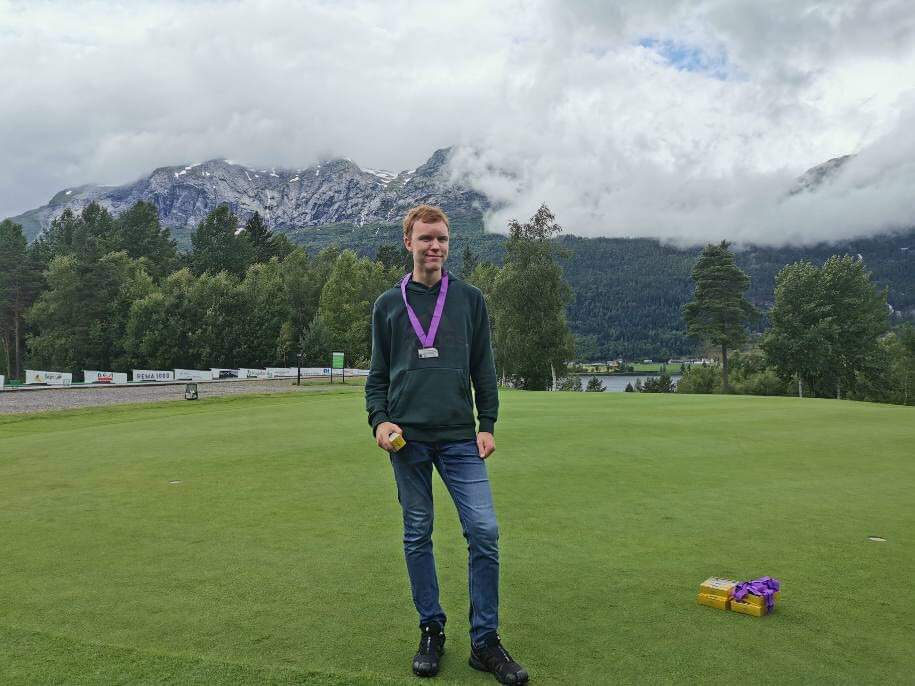 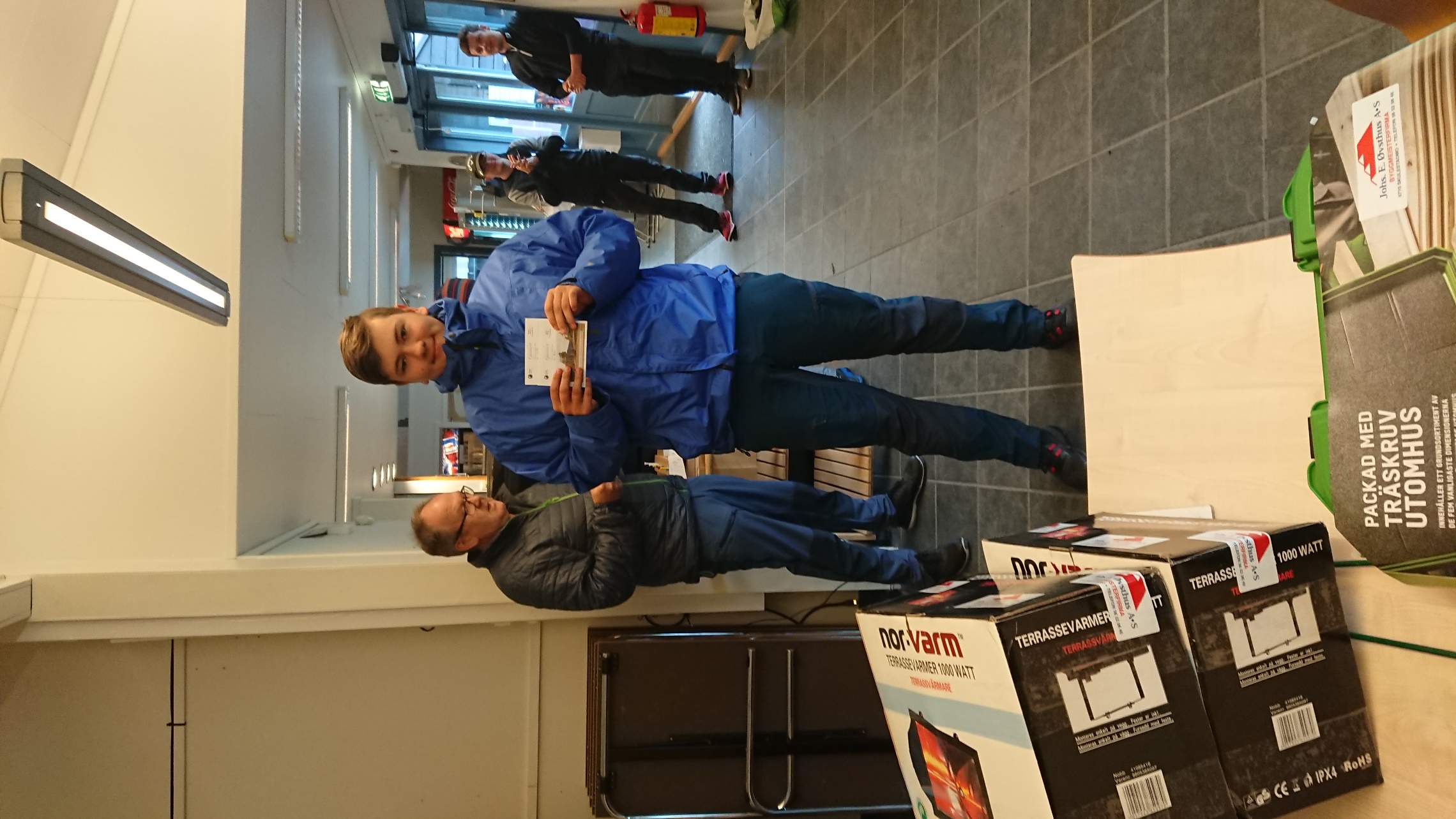 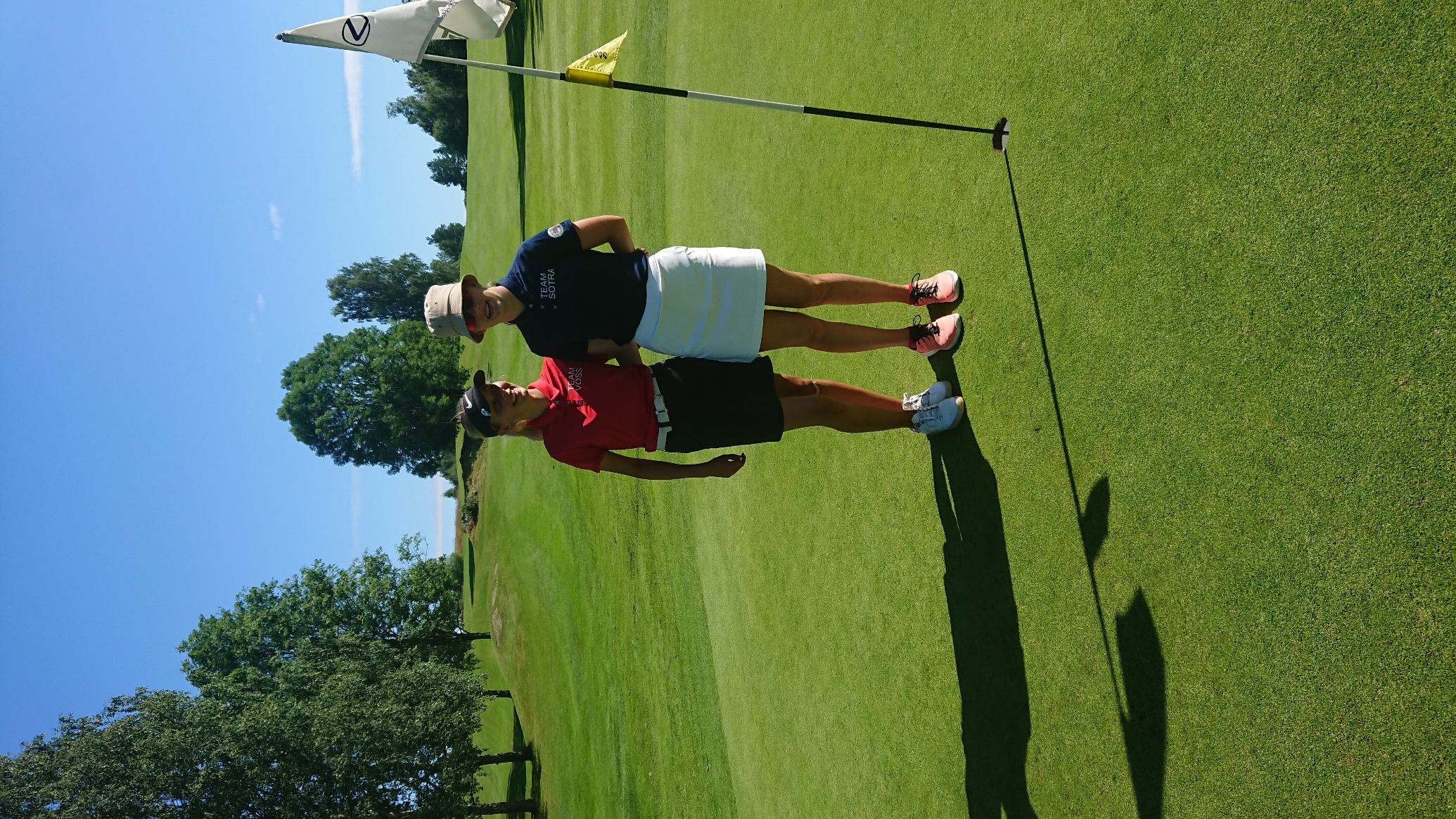 